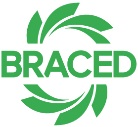 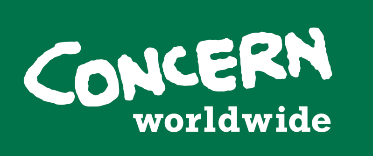 Resilience Network MeetingDate:			Thursday, 1 FebruaryVenue:			NGO Forum Meeting Room Time:			10 am - 12 pmPresent:  		See attendance sheet attached.  The meeting was attended by 22 organisations.AttachmentsParticipant ListMapping SpreadsheetDRAFT terms or reference of South Sudan Resilience NetworkBRACED Consortium Presentation I (BRACED Overview)OverviewThe meeting was convened following from increased interest in resilience programming generally, and particularly since October 2017.  There is a growing conversation on resilience as a potential solution to bridging the humanitarian – development nexus given increasing needs and diminishing resources to address these.The Building Resilience and Adaptation to Climate Extremes and Disasters (BRACED) in South Sudan is a Concern Worldwide programme and a consortium which includes ACTED, UNEP, the Sudd Institute and the FAO.   As part of the learning capitalisation and dissemination of BRACED learning the resilience network was proposed as forum to share learning of working on resilience in South Sudan and explore this methodology as a viable alternative to purely humanitarian programming.  A presentation on the BRACED programme was shared.Key points generated from the meetingParticipants agreed that the network would be a useful forum.  They suggested that rather being led by one organisation, that a steering committee would be established.  The steering committee will be proposed from all interested parties.  Terms or reference will be proposed so that the steering committee can finalise these.  These are attached to the minutes of this meeting.  The network will be open to local and international NGOs initially.The proposed objectives of establishing a Resilience Network in South Sudan are as follows:To develop a common understanding of resilience:  what principles guide effective resilience programming?  What are the challenges of resilience programming? To identify the scope of resilience programming across actors and mapping of project locations and actors in South SudanTo share information and learning  to develop a learning agenda on intervention models, good practice, innovations and value for moneyTo explore measurement of resilience programming and how this differs from conventional M&E ToolsTo mainstreaming the resilience agenda within and across development and humanitarian interventions in South SudanMeeting participants emphasised the following aspect of resilience programming which need to be incorporated in discussions:Investing in local institutional and governance structures and capacityInvesting in human capital and local organisationsResilience and protectionResilience and conflictResilience as it relates to disaster and risk management How the network could be a channel for advocacy and influencingIt was also suggested that the network could be an information sharing mechanism for opportunities, including funding opportunities arising in the country regarding resilience programming.It was proposed that the network could ultimately set up an e-network for remote participation.The Survey Monkey circulated had technical issues and while this was not successful in mapping activities of actors engaged in resilience programming, the idea was welcomed by the group.  An excel sheet is circulated with the minutes of this meeting.Action PointsOrganisations interested in being a member of the Steering Group for the Resilience Network should reply by email to SouthSudan.BRACED@concern.net.  A meeting will be held on 22 February to invite all organisations interested in being part of the Steering Committee to select the first members and finalise terms of reference for the group.Organisations will complete the Excel Sheet attached to map their current resilience programming in South Sudan.  This should be returned to SouthSudan.BRACED@concern.net on or before 28 February.  While this document will be updated continually, it would be useful for interested organisations to have an overview of resilience programming in South Sudan.Next MeetingA meeting of the potential steering committee is proposed for Thursday, 22 February at 10 am at the NGO Forum meeting room.